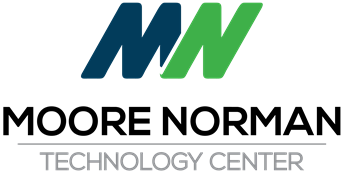 Regular Board MeetingThursday, May 16, 2019IT Building - Seminar Center4701 12th Avenue NWNorman, OK 73069I.	 Pledge of Allegiance  II.	 Call to Order and the Recording of Members Present and Absent  III.	 Miscellaneous Public Comment In accordance with Board Policy #632, "Any person, desiring to speak to the Board of Education must meet the standards and comply with the procedures set forth below:
a. A specific agenda item, or
b. A topic which involves the operation of MNTC and, also, is a matter over which the Board of Education of MNTC can exercise control and jurisdiction.
c. In order to make a presentation about an item which is not on the agenda for the scheduled meeting, the speaker must be a resident of the MNTC School District, current student, or parent/guardian or spouse of a current student.
d. Loud, profane, abusive, threatening and/or discourteous speech and/or conduct will not be tolerated.
e. Each speaker is limited to a maximum of three minutes.IV.	 Recognition, Reports and Presentations IV.A. Introduction of New Employees IV.B. Full Circle Club Recognition - Stephania Cordova V.	 Consent Agenda: All of the following items, which concern reports and items of a routine nature normally approved at a board meeting, will be approved by one board vote, unless any board member desires to have a separate vote on any or all of these items. The consent agenda consists of the discussion, consideration, and approval of the following items:V.A. Minutes of 4-18-19 Regular Board Meeting Regular Board MeetingThursday, May 16, 2019IT Building - Seminar CenterPage 2V.B. Minutes of 4-29-19 Special Board Meeting V.C. Monthly Financial Reports (Treasurer/Activity Fund) V.D. General Fund Encumbrance numbers 1903335-1903508 and Change Orders 19000245, 1901087, 19000248, 1903189 V.E. Approve FY2019 Budget Amendment # 2 V.F. Declare Items as Surplus Property and Authorize Sale of Said Items V.G. Renew Cooperative Agreement with The Gooden Group for FY 20 in the amount of $7,000.00 V.H. Renew Statewide Marketing Agreement for FY 20 in the amount of $27,500 V.I. Renew Partnership Agreement with Norman Public Schools and Moore Public Schools for FY 20 V.J. Renew Clinical Rotation Agreements for: V.J.1. Indian Health Services V.J.2. St. John's Medical Center V.J.3. Norman Veteran's Center V.K. Renew the Planned Maintenance Agreement with Clifford Power Systems, Inc. for FY 20, for the Kohler Generator in the amount of $1,673.00 V.L. Renew Planned Service Agreement with Johnson Controls, Inc. (JCI) for FY 20 in the amount of $6,285.00 V.M. Renew contract with Clearwater Enterprises for the Purchase of Natural Gas for FY 20 V.N. Renew Agreement with ThyssenKrupp Elevator Corporation for FY 20 in the amount of $8,640.00 Regular Board MeetingThursday, May 16, 2019IT Building - Seminar CenterPage 3Recommended Motion:Motion to approve Consent Agenda Items as presented in A - N. This motion, made by Pam Lewis and seconded by James Griffith, Passed.VI.	 Consider and Vote to Approve Superintendent's Personnel Recommendations: VI.A. Acknowledge Resignation Letter - Bert Franks, Quality Management Systems Coordinator VI.B. Acknowledge Retirement Letter - Colleen Hill, Lab Specialist VI.C. Employment of Bursar VI.D. Employment of Activity Fund Custodian VI.E. Employment of Certified Teacher, Bio Medical VI.F. Employment of Custodian VI.G. Employment of Practical Nursing Instructor VI.H. Employment of Part-Time Employees - May 2019 VI.I. Rehire List for FY 2019-2020 School year VI.I.1. Non-Certified/Adult Program Administrators
VI.I.2. Support Staff Rehire VI.I.3. Adult Program Contracts VI.I.4. Support Employees Hired Less than 2 Months Regular Board MeetingThursday, May 16, 2019IT Building - Seminar CenterPage 4Comments:VI.C.	Red Day Johnson was recommended for the Bursar position.  Ms. Johnson has been employed at MNTC since May of 2007 and is currently the Accounts Payable Specialist.VI.D.	Angie Gallagher was recommended for the Activity Fund Custodian.  Ms. Gallagher has been a CSR since 2017 and has over fifteen (15) years experience in management, financials and customer service.VI.E.	Nimisha Sweetman was recommended for the Biomedical Teacher position.  Ms. Sweetman comes to us from Pioneer Technology center where she established the Biomedical Science Academy.  Ms. Sweetman is also a PLTW Certified Instructor.VI.F.	Jesse Irvin was recommended for the custodial position.  Mr. Irvin has been a custodian prior to his current position at Moore Norman.  Mr. Irvin requested to come back to the custodial department.  His experience makes him an excellent candidate.VI.G.	Susan McLaughlin was recommended for the non-certified Practical Nursing Instructor position.  Ms. McLaughlin has over eighteen (18) years teaching experience at Seminole State College.  She currently works at Norman Regional Hospital as an Educational Specialist/Quality Analyst.Recommended Motion:Motion to approve Superintendent's Personnel Recommendations as presented in A - I. This motion, made by James Griffith and seconded by Max Venard, Passed.VII.	 Discuss FY2020 Preliminary Budget VIII.	 Consider and Vote to Approve Proposal for Builders Risk Insurance from INSURICA (underwriter Travelers Property Casualty of America) with a 22 month premium of $35,194.00 Regular Board MeetingThursday, May 16, 2019IT Building - Seminar CenterPage 5Recommended Motion:Motion to approve proposal for Builders Risk Insurance from INSURICA (underwriter Travelers Property Casualty of America) with a 22 month premium of $35,194.00. This motion, made by James Griffith and seconded by Pam Lewis, Passed.IX.	 Consider and Vote to Approve Bid Recommendation for Phase 3 Bid Package 2.B for Fiber Reinforced Polymer with FRP Construction, LLC's Recommended Motion:Motion to approve Phase 3 Bid Package 2.B. as presented. This motion, made by Max Venard and seconded by Todd Kahoe, Passed.X. 	Consider and Vote to Approve the 2019 Summer School Session and Employment of Instructional Staff as presented Recommended Motion:Motion to approve the 2019 Summer School Session and employment of Instructional staff. This motion, made by James Griffith and seconded by Pam Lewis, Passed.Regular Board MeetingThursday, May 16, 2019IT Building - Seminar CenterPage 6XI. 	Consider and vote to Approve Clinical Rotation Agreement with Miller EMS, LLC. for short-term EMT Recommended Motion:Motion to approve Clinical Rotation Agreement with Miller EMS, LLC. for short-term EMT. This motion, made by Glen Cosper and seconded by Todd Kahoe, Passed.XII. 	Consider and Vote to Approve the Removal and Replacement of three (3) Steering Bridges in the Turbo Power System Drive on Chiller # 2, by Harrison Energy Partners, in the amount of $24,380.00 Recommended Motion:Motion to approve the removal and replacement of three (3) steering bridges in the Turbo Power System Drive on Chiller # 2, by Harrison Energy Partners, in the amount of $24,380.00. This motion, made by Todd Kahoe and seconded by Pam Lewis, Passed.XIII.	 Consider and Vote to Renew the Security Contract with the Cleveland County Sheriff's Office (CCSO) for FY 20 in the amount of $250,424.88 Regular Board MeetingThursday, May 16, 2019IT Building - Seminar CenterPage 7Recommended Motion:Motion to renew the Security Contract with the Cleveland County Sheriff's Office (CCSO) for FY 20 in the amount of $250,424.88. This motion, made by Todd Kahoe and seconded by James Griffith, Passed.XIV.	 Consider and Vote to Approve  Bruce Johnson Construction, LLC for the District-Wide Gate Project (Franklin Rd Campus) in the amount of $57,300.00 Recommended Motion:Motion to approve Bruce Johnson Construction, LLC for the district-wide gate project (Franklin Rd Campus) in the amount of $57,300.00. This motion, made by Max Venard and seconded by James Griffith, Passed.XV.	 Consider and Vote to Solicit Bids for the South Penn Campus Exterior Sealant Project Recommended Motion:Motion to solicit bids for the South Penn Campus Sealant Project. This motion, made by James Griffith and seconded by Todd Kahoe, Passed.Regular Board MeetingThursday, May 16, 2019IT Building - Seminar CenterPage 8XVI.	 New Business In accordance with Oklahoma State Statute 25 Section 25 311(A)(9), this is limited to any matter not known about or which could not have been reasonably foreseen prior to the time of posting the agenda.XVII.	 Superintendent's Update: XVII.A.	 MNTC Graduation, May 22, 2019 at 7:00 pm, Lloyd Noble Arena.  Arrive by 6:30 pm, use west entrance and bring your MNTC ID. XVII.B.	 MNTC Retirement Celebration - Thursday, May 30, 2019, 3:00 pm, North Dining, Franklin Road Campus XVII.C.	 Summer School classes scheduled for June 3 - 28, 2019 - Franklin Road Campus XVII.D. Summer Youth Academy - June 3 - 28, 2019, Franklin Road Campus XVIII. 	Consider and Vote to Move to Executive Session to discuss: XVIII.A. Employee Negotiations for the 2019-2020 School Fiscal Year with Regard to the Moore Norman Federation of Teachers Local # 4890. Executive session authority: Okla. Stat. tit. 25, §307(B)(2) with possible vote to be made after return to open session  XVIII.B. Discuss Salary and Benefits Packages for Bargaining and Non-Bargaining Employees (25 O.S. Section 207 (B)(1), with possible vote to be made after return to open session XVIII.C. Discuss Entering a Contract with an individual to serve as Superintendent of Schools, pursuant to 25 O.S.§  307(B)(1),  with a possible vote to be made after return to open session Recommended Motion:Motion to move to executive session. This motion, made by James Griffith and seconded by Pam Lewis, Passed.Regular Board MeetingThursday, May 16, 2019IT Building - Seminar CenterPage 9XIX. 	Return of Board to Open Session XX.	 Statement by Presiding Officer concerning Minutes of Executive Session Statement:
The Board met in Executive Session for the purpose of discussing employee negotiations for the 2019-2020 school fiscal year with regard to the Moore Norman Federation of Teachers Local #4890.  Executive session authority: Okla. Stat. tit. 25, Section 307(B)(2)Salary and Benefits Packages for Bargaining and Non-Bargaining Employees (Okla. Stat. tit. 25, Section 207 (B)(1), for FY 20Discuss Entering a Contract with an individual to serve as Superintendent of Schools, pursuant to Okla. Stat. tit. 25 Section 307(B)(1)No vote was taken and no other items were discussed.XXI. 	Consider and Vote to Approve Ratified Negotiated Agreement with the MNTC Federation of Teachers Local #4890 for the 2019-2020 School Year and Salary Benefits Package for Certified Staff for FY20
  Recommended Motion:Motion to approve ratified Negotiated Agreement with the MNTC Federation of Teachers Local #4890 for the 2019-2020 School Year and Salary Benefits Package for Certified Staff for FY20. This motion, made by James Griffith and seconded by Pam Lewis, Passed.Regular Board MeetingThursday, May 16, 2019IT Building - Seminar CenterPage 10XXII. 	Consider and Vote to Approve Salary and Benefits Package for Bargaining and Non-Bargaining Employees for FY20 Recommended Motion:Motion to approve salary and benefits package for bargaining and non-bargaining employees for FY20. This motion, made by James Griffith and seconded by Todd Kahoe, Passed.XXIII.	 Consider and Vote to employ an individual as Superintendent Motion to employ Brian Ruttman as Superintendent. This motion, made by Max Venard and seconded by Pam Lewis, Passed.XXIV.	 Adjourn:	 7:15 pmATTEST:_______________________				_______________________Presiding Officer					Minutes ClerkGlen Cosper:YeaJames Griffith:YeaTodd Kahoe:YeaPam Lewis:YeaMax Venard:YeaGlen Cosper:YeaJames Griffith:YeaTodd Kahoe:YeaPam Lewis:YeaMax Venard:YeaGlen Cosper:YeaJames Griffith:YeaTodd Kahoe:YeaPam Lewis:YeaMax Venard:YeaGlen Cosper:YeaJames Griffith:YeaTodd Kahoe:YeaPam Lewis:YeaMax Venard:YeaGlen Cosper:YeaJames Griffith:YeaTodd Kahoe:YeaPam Lewis:YeaMax Venard:YeaGlen Cosper:YeaJames Griffith:YeaTodd Kahoe:YeaPam Lewis:YeaMax Venard:YeaGlen Cosper:YeaJames Griffith:YeaTodd Kahoe:YeaPam Lewis:YeaMax Venard:YeaGlen Cosper:YeaJames Griffith:YeaTodd Kahoe:YeaPam Lewis:YeaMax Venard:YeaGlen Cosper:YeaJames Griffith:YeaTodd Kahoe:YeaPam Lewis:YeaMax Venard:YeaGlen Cosper:YeaJames Griffith:YeaTodd Kahoe:YeaPam Lewis:YeaMax Venard:YeaGlen Cosper:YeaJames Griffith:YeaTodd Kahoe:YeaPam Lewis:YeaMax Venard:YeaGlen Cosper:YeaJames Griffith:YeaTodd Kahoe:YeaPam Lewis:YeaMax Venard:YeaGlen Cosper:YeaJames Griffith:YeaTodd Kahoe:YeaPam Lewis:YeaMax Venard:YeaGlen Cosper:YeaJames Griffith:YeaTodd Kahoe:YeaPam Lewis:YeaMax Venard:Yea